Государственный комитет по стандартизации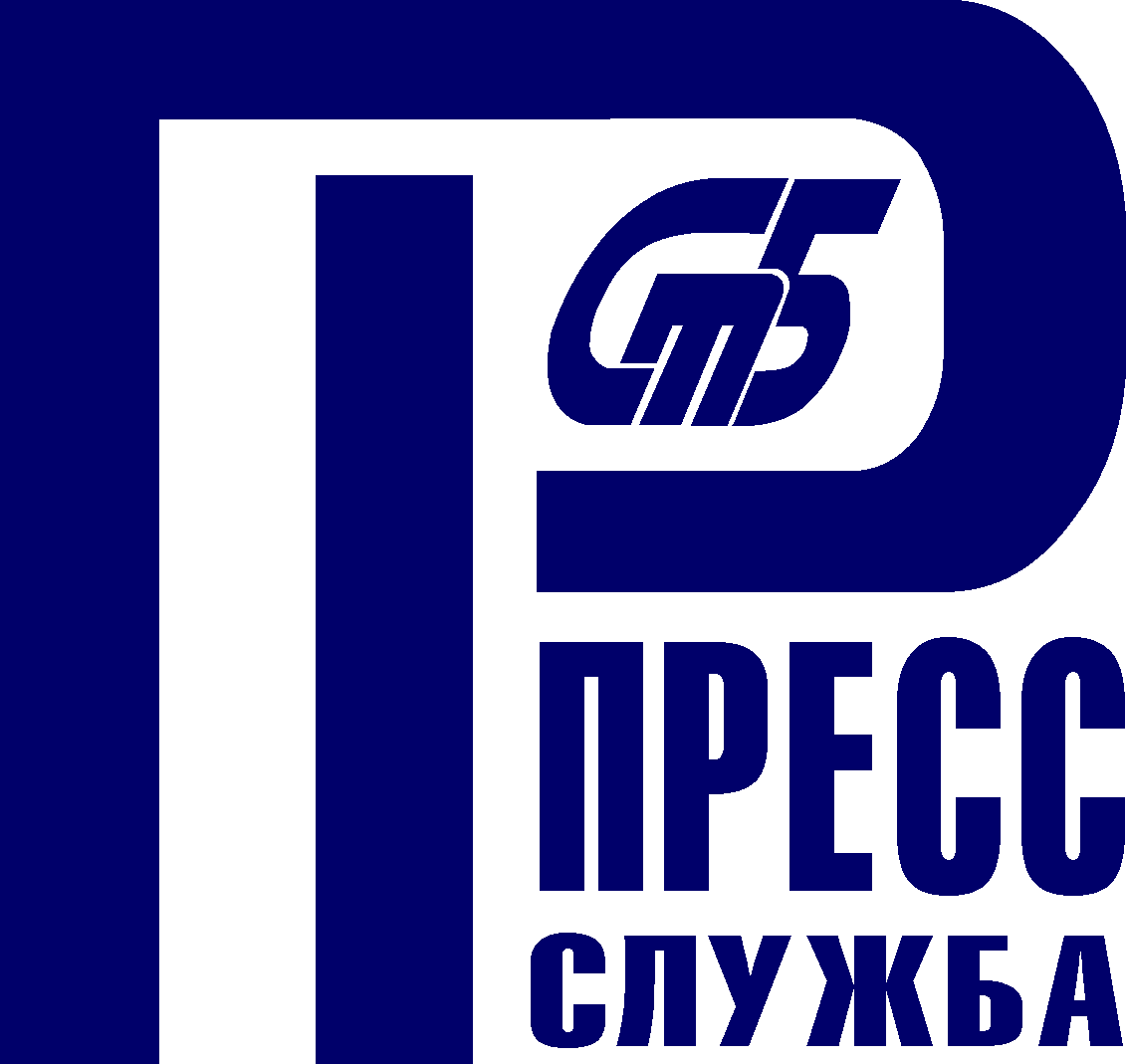 Республики Беларусь(Госстандарт)тел.  (017) 269 68 28, 361 50 72    факс  (017) 269 68 28, 361 50 72    pressa@belgiss.by                        gosstandart.gov.by12 НОЯБРЯ 2020 г. – ВСЕМИРНЫЙ ДЕНЬ КАЧЕСТВА9 – 15 НОЯБРЯ 2020 г. – ЕВРОПЕЙСКАЯ НЕДЕЛЯ КАЧЕСТВА(пресс-релиз)На протяжении 30 лет во второй четверг ноября отмечается Всемирный день качества, а с середины 90-х годов ХХ века ежегодно проводится Европейская неделя качества.В 2020 г. Всемирный день качества отмечается 12 ноября. Европейская неделя качества проходит с 9 по 15 ноября под девизом «Качество как конкурентное преимущество в условиях неопределенности».В современную эпоху высококонкурентных рынков, появляющихся и закономерно, и неожиданно кризисных явлений, единственным преимуществом для организации, обеспечивающим ее стабильное развитие, является качество.Понимание качества как конкурентного преимущества подразумевает выпуск продукции или услуг с оптимальным соотношением качество – цена, позволяющим получать устойчивую прибыль. При повышении конкурентоспособности и глобализации рынков, а также ускорении научно-технического прогресса и воздействии производств на окружающую среду и здоровье, появляются неопределенности, предсказать которые не всегда возможно. Они создают риски для планирования и осуществления дальнейшей деятельности. Понимание повышенной неопределенности должно рассматриваться в самых разных аспектах. Например, изменчивость стоимости сырья и материалов, волатильность курсов валют, появление инновационных продукции и услуг, которые быстро вытесняют традиционные, и др. Обеспечить защиту бизнеса в условиях таких неопределенностей можно только вовремя предлагая требуемое рынком качество, т. е. то, за которое готов платить потребитель. Такой подход позволяет создать запас прочности для бизнеса в современной изменчивой непредсказуемой высокококурентной среде. В Республике Беларусь качество – приоритет государственной экономической политики. В стране сформирована и постоянно совершенствуется национальная инфраструктура качества.Госстандарт скоординированно развивает ее ключевые элементы – техническое нормирование и стандартизацию, единство измерений, оценку соответствия, аккредитацию, системный менеджмент.Основными ориентирами в этих направлениях деятельности являются обеспечение безопасности, качества и конкурентоспособности продукции и услуг; содействие инновациям и оптимизации ресурсов; снижение технических барьеров в торговле; защита интересов потребителей; международное признание и доверие.Законодательная основа проводимых работ постоянно совершенствуется.Так, 27 ноября этого года вступит в силу новая редакция Закона «Об обеспечении единства измерений», которая повысит уровень правового регулирования в этой сфере, обеспечит защиту интересов государства, организаций и потребителей в соответствии с современными вызовами.	Реализовывать требования обязательных технических регламентов и обеспечивать качество и конкурентоспособность продукции и услуг помогают государственные стандарты. 	Фонд этих документов, действующих в Республике Беларусь, в настоящее время насчитывает порядка 30 тысяч.В течение 2020 г. утверждено более 450 государственных стандартов (СТБ и ГОСТ). Новые разработки касались машиностроительной, транспортной, строительной, электротехнической, пищевой и других отраслей, сферы услуг, систем менеджмента, создания безбарьерной среды.Около 60 % принятых государственных стандартов гармонизированы с требованиями международных и европейских. Это предоставляет белорусским изготовителям готовые технические решения, разработанные мировыми лидерами промышленности и признанные на международном или региональном уровнях, способствует устранению технических барьеров для роста экспортных возможностей.Отменено 384 стандарта, требования которых перестали быть актуальными.Подготовлен проект Плана государственной стандартизации Республики Беларусь на 2021 г. В  нем предусматривается проведение работ по 348 темам. Среди них – разработка 8 изменений к техническим регламентам Евразийского экономического союза (Таможенного союза), а также порядка 300 СТБ и ГОСТ, в том числе и изменений к ним, в различных отраслях. 218 государственных стандартов будут гармонизированы с международными и европейскими. Так, более 50 ГОСТ будут разработаны в поддержку реализации технических регламентов ЕАЭС на низковольтное оборудование, парфюмерно-косметическую продукцию, электромагнитную совместимость технических средств, ограничение применения опасных веществ в изделиях электротехники и радиоэлектроники, нефть, подготовленную к транспортировке и (или) использованию.Свыше 30 государственных стандартов направлены на содействие поэтапному снижению использования полимерной упаковки с ее замещением на экологически безопасную. Предусмотрена разработка и государственных стандартов в области систем менеджмента. Включена проверка научно-технического уровня 39 государственных стандартов.Госстандарт вносит значительный вклад в развитие систем технического регулирования и стандартизации в рамках интеграционных образований, в первую очередь, ЕАЭС.В настоящее время принято 48 единых технических регламентов ЕАЭС, 43 из которых вступили в силу.Осуществляется разработка 11 новых технических регламентов, устанавливающих требования к кормам и кормовым добавкам, мясу птицы и продукции ее переработки, продукции, предназначенной для защиты населения при чрезвычайных ситуациях природного и техногенного характера, материалам, контактирующим с пищевой продукцией, высоковольтному оборудованию, легкорельсовому транспорту, трамваям и др.На основе постоянного мониторинга внедрения технических регламентов ЕАЭС и анализа проблемных вопросов по их применению организациями и бизнесом, а также с учетом современных международных и европейских требований в действующие технические регламенты разрабатываются и вносятся изменения.К примеру, на окончательной стадии разработки находятся подготовленные Республикой Беларусь проекты изменений в технические регламенты по безопасности низковольтного оборудования, электромагнитной совместимости технических средств, сельскохозяйственных и лесохозяйственных тракторов и прицепов к ним.Наша страна также является инициатором и разработчиком изменений в технические регламенты на пищевую продукцию и ее маркировку, машины и оборудование, ограничение применения опасных веществ в изделиях электротехники и радиоэлектроники, парфюмерно-косметическую продукцию, упаковку, смазочные материалы, масла и специальные жидкости, игрушки.Любая промышленно развитая страна должна иметь современную метрологическую систему, которая обеспечивает получение объективной и достоверной измерительной информации для защиты интересов государства и общества от последствий недостоверных результатов измерений, экономии различных видов ресурсов и повышения качества и конкурентоспособности продукции. Технической основой обеспечения единства измерений являются национальные эталоны единиц величин. Они разрабатываются в рамках Государственной научно-технической программы «Эталоны и научные приборы».Национальная эталонная база сегодня насчитывает 64 эталона, касающихся таких сфер, как промышленные и строительные технологии и производства; информационно-коммуникационные и авиакосмические технологии; медицина, фармация, медицинская техника; энергетика, в том числе атомная, и энергоэффективность; агропромышленные технологии и производства.В числе новых разработок можно, к примеру, отметить национальный эталон единицы объемного расхода газа (воздуха). Единство и высокая точность этих измерений приобретают определяющую роль в успешном решении проблем рационального использования природных ресурсов, контроля и управления технологическими процессами и качеством продукции, оценки эффективности производственно-экономической деятельности предприятий и целых отраслей, в постановке фундаментальных и прикладных научных исследований. Новый эталон будет востребован предприятиями нефтегазовой промышленности, энергетики, металлургии, жилищно-коммунального хозяйства, стройиндустрии.  Соответствие товаров требованиям технических регламентов и стандартов подтверждают лаборатории и органы по сертификации, а их компетентность, беспристрастность и надежность – аккредитация. Реестр Национальной системы аккредитации включает более 2 500 аккредитованных субъектов, включая органы по сертификации продукции, услуг, систем менеджмента, персонала, испытательные, калибровочные, поверочные и медицинские лаборатории, инспекционные органы и провайдеры проверки квалификации.Беларусь является подписантом соглашений о взаимном признании результатов оценки соответствия с международными организациями по аккредитации ILAC и IAF и Европейской организацией по аккредитации (ЕА). Сфера действия соглашений охватывает все указанные выше области аккредитации. Это создает условия для доверия результатам протоколов испытаний и сертификатам соответствия, выдаваемых на территории Республики Беларусь, со стороны зарубежных партнеров.В современных условиях одним из важнейших инструментов обеспечения устойчивой конкурентоспособности бизнеса и повышения эффективности любой организации является внедрение современных систем менеджмента. На это нацеливает Комплекс мер на 2016 – 2020 годы по стимулированию внедрения в экономику страны передовых методик и современных международных систем управления качеством, реализация которого завершается в этом году. При содействии Госстандарта организации страны осваивают и успешно применяют передовые методики и инструменты системного менеджмента, соответствующие международной практике. Этот процесс сопряжен с различными трудностями, но он очень важен для устойчивого развития каждой организации. Сегодня принято около 50 государственных стандартов на системы менеджмента и аспекты для улучшений. Так, обновлены государственные стандарты в области производства и поставки потребителям безопасных продуктов питания и управления охраной труда. Разработаны проекты стандартов на менеджмент знаний, инноваций.Количество организаций, сертифицировавших системы менеджмента Для стимулирования деятельности организаций по повышению качества и конкурентоспособности продукции, работ и услуг, внедрению современных методов управления качеством развивается республиканское конкурсное движение в области качества и делового совершенства.Экспертные комиссии уже приступили к оценке деятельности 38 организаций-претендентов на звание лауреата конкурса на соискание Премии Правительства Республики Беларусь за достижения в области качества-2020. В рамках конкурса «Лучшие товары Республики Беларусь» проведены заседания областных конкурсных комиссий и определены товары-финалисты, которые могут участвовать во втором – республиканском – этапе конкурса и претендовать на звание его лауреатов.Осуществляется экспертная оценка материалов конкурсов «Лучший менеджер по качеству» и «Лучшая дипломная и научно-исследовательская работа в области менеджмента и контроля качества».В настоящее время Госстандартом дорабатывается проект программы «Качество» на 2021 – 2025 годы. Документ будет сконцентрирован на создании условий для дальнейшего развития национальной инфраструктуры качества и поддержания ее на современном уровне. Он коснется в первую очередь сферы реального производства и будет включать такие блоки, как: техническое нормирование, стандартизация, аккредитация, испытания; компетентность; мотивация, стимулирование, пропаганда идей качества и делового совершенства. Развитие каждого из них имеет важное значение для организаций в целом.Отраслевой разрез вопросов качества будет отражен в комплексных программах развития отраслей, разработка которых предусмотрена в рамках реализации Программы социально-экономического развития страны на будущие пять лет (проект дорабатывается). В согласовании данных программ будет участвовать Госстандарт, отмечая, учтены ли в них вопросы качества и современные подходы к его обеспечению.Проводимые в республике работы обеспечивают условия для высокого качества знака «Сделано в Беларуси», доверия и признания отечественных товаров и услуг на внутреннем и экспортных рынках.Пресс-служба Госстандарта, тел. 269 68 28Вид системы менеджментаКол-во действующих сертификатов соответствия СТБ ISO 9001 (качество)5 250СТБ ISO 45001 (18001) (безопасность труда)1 505СТБ 1470 (пищевая отрасль)382СТБ ИСО 22000 (пищевая цепь поставок)73СТБ ISO 14001 (окружающая среда)283СТБ 16949 (качество в автомобилестроении)19ГОСТ ISO 13485 (качество при изготовлении медоборудования)11СТБ ISO/IEC 27001 (информационная безопасность)6СТБ ISO 50001 (энергоменеджмент)5